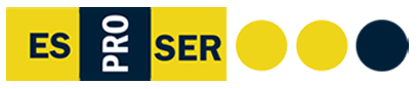 IDENTIFICAÇÃO DO CURSOUFCD: Duração:Local de Realização:IDENTIFICAÇÃO DO/A FORMANDO/ANome: Morada: Localidade:Código Postal: Localidade:Código Postal: -Data de NascimentoNacionalidade Documento de Identificação:  BI  CCN.º Identificação Civil:Válido até:Documento de Identificação:  BI  CCN.º Identificação Civil:Válido até:--NIF:Telemóvel:Telefone:E-mail: NIB (se aplicável): HABILITAÇÕES LITERÁRIAS < 1.º Ciclo E.B. 1.º Ciclo E.B. (4.º Ano) 2.º Ciclo E.B. (6.º Ano) 3.º Ciclo E.B. (9.º Ano) Ensino Secundário CET (Curso de Especialização Tecnológica) Completo Bacharel/ Licenciatura Mestrado Doutoramento IncompletoÁrea de formação: SITUAÇÃO PROFISSSIONAL Procura de 1º emprego Estudante Desempregado +12 meses Desempregado +12 meses Trabalhador por conta própria Trabalhador por conta de outrem OutroNome da empresa: Morada: Localidade:Código Postal: Localidade:Código Postal: -Ramo de atividade: Função na empresa: N.º de trabalhadores da empresa  1 - 9 10 - 49 50 - 249 +250Outra, qual? Declaro que autorizo a utilização dos meus dados pessoais nos termos da Lei n.º 67/98, de 26 de outubro, para efeitos de utilização de dados pessoais pelas entidades certificadoras:  Sim     NãoA Esproser assegura o cumprimento das obrigações legais decorrentes do Regulamento (EU) 2016/679 do Parlamento europeu e do Conselho (RGPD) e demais legislação vigente e conexa à matéria de proteção de dados pessoais, no tratamento dos dados facultados. Os dados recolhidos serão unicamente utilizados para fins relacionados coma ação de formação referida, segundo as regras da DGERT. Serão mantidos pelo tempo exigido pela lei aplicávelAutorizo a captura de vídeo e áudio das sessões de formação, sejam elas presenciais ou à distância, com a finalidade de ser disponibilizado o conteúdo a todos os formandos, numa plataforma reservada e destinada apenas aos formandos inscritos na formação:  Sim     NãoAssinaturaData